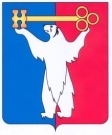 АДМИНИСТРАЦИЯ ГОРОДА НОРИЛЬСКАКРАСНОЯРСКОГО КРАЯ  ПОСТАНОВЛЕНИЕ10.01.2020                                           г. Норильск                                                   № 07О внесении изменений в отдельные постановления Администрации города Норильска В целях урегулирования отдельных вопросов, связанных с изменением структуры Администрации города Норильска, утвержденной Решением Норильского городского Совета депутатов Красноярского края от 24.09.2019                         № 15/5-327 «Об утверждении структуры Администрации города Норильска»,ПОСТАНОВЛЯЮ:1. Внести в постановление Администрации г. Норильска Красноярского края от 17.01.2014 № 19 «Об организации муниципального жилищного контроля на территории муниципального образования город Норильск» (далее – Постановление) следующие изменения:1.1. В абзаце первом пункта 1.1 Постановления слова «Управление жилищно-коммунального хозяйства» заменить словами «Управление городского хозяйства».1.2. В пункте 1.6 Постановления слова «в том числе собственниками жилых помещений,» исключить.1.3. В пункте 3 Постановления слова «Руководителя Администрации города Норильска по городскому хозяйству и градостроительству В.А. Калинина» заменить словами «Главы города Норильска по городскому хозяйству Н.А. Жигулина».2. Внести в Административный регламент организации и проведения проверок при осуществлении муниципального жилищного контроля на территории муниципального образования город Норильск, утвержденный постановлением Администрации города Норильска от 08.05.2014 № 274 (далее - Административный регламент № 274), следующие изменения:2.1. В абзаце втором пункта 1.2 Административного регламента № 274 слова «Управление жилищно-коммунального хозяйства Администрации города Норильска» заменить словами «Управление городского хозяйства Администрации города Норильска».2.2. В пункте 1.4 Административного регламента № 274:2.2.1. В абзаце шестом слова «Жилищный кодекс» заменить словами «Жилищным кодексом».2.2.2. В абзаце десятом слово «Постановление» заменить словом «Постановлением».2.3. В абзаце десятом пункта 1.6.2 Административного регламента № 274 после слов «интересов собственников» дополнить словами «помещений в многоквартирном доме».2.4. В пункте 2.1 Административного регламента № 274:2.4.1. В абзаце втором слова «uzkh@norilsk-city.ru» заменить словами «ugh@norilsk-city.ru».2.4.2. В абзаце третьем цифры «43-70-40» заменить цифрами «43-70-50».2.4.3. В абзаце четвертом цифры «663300» заменить цифрами «663335».2.4.4. В абзаце пятом слова «snegadm@yandex.ru» заменить словами «Snezhnogorsk@norilsk-city.ru».2.4.5. В абзаце шестом цифры «35-94-98, 35-94-54» заменить цифрами                        «43-71-62».2.5. Абзац пятый пункта 2.2 Административного регламента № 274 изложить в следующей редакции:«- на территории города Норильска (за исключением поселка Снежногорск) – ул. Севастопольская, д. 7, кабинет 309, контактный телефон 43-70-50*2319;».2.6. В абзаце четвертом пункта 2.3 Административного регламента № 274 цифру «2» заменить цифрой «3».2.7. Абзац второй пункта 3.3.3 Административного регламента № 274 изложить в следующей редакции:«- начала осуществления товариществом собственников жилья, жилищным, жилищно-строительным кооперативом или иным специализированным потребительским кооперативом деятельности по управлению многоквартирными домами в соответствии с представленным в орган государственного жилищного надзора уведомлением о начале осуществления указанной деятельности;».2.8. Пункт 3.4.3 Административного регламента № 274 изложить в следующей редакции:«3.4.3. Основаниями для проведения внеплановой проверки наряду с основаниями, указанными в части 2 статьи 10 Федерального закона от 26.12.2008 №294-ФЗ «О защите прав юридических лиц и индивидуальных предпринимателей при осуществлении государственного контроля (надзора) и муниципального контроля», являются поступления, в частности, посредством системы в орган государственного жилищного надзора, орган муниципального жилищного контроля обращений и заявлений граждан, в том числе индивидуальных предпринимателей, юридических лиц, информации от органов государственной власти, органов местного самоуправления, выявление органом государственного жилищного надзора, органом муниципального жилищного контроля в системе информации о фактах нарушения требований правил предоставления, приостановки и ограничения предоставления коммунальных услуг собственникам и пользователям помещений в многоквартирных домах и жилых домах, требований к порядку создания товарищества собственников жилья, жилищного, жилищно-строительного или иного специализированного потребительского кооператива, уставу товарищества собственников жилья, жилищного, жилищно-строительного или иного специализированного потребительского кооператива и порядку внесения изменений в устав такого товарищества или такого кооператива, порядку принятия собственниками помещений в многоквартирном доме решения о выборе юридического лица независимо от организационно-правовой формы или индивидуального предпринимателя, осуществляющих деятельность по управлению многоквартирным домом (далее - управляющая организация), в целях заключения с управляющей организацией договора управления многоквартирным домом, решения о заключении с управляющей организацией договора оказания услуг и (или) выполнения работ по содержанию и ремонту общего имущества в многоквартирном доме, решения о заключении с указанными в части 1 статьи 164 Жилищного кодекса РФ лицами договоров оказания услуг по содержанию и (или) выполнению работ по ремонту общего имущества в многоквартирном доме, порядку утверждения условий этих договоров и их заключения, порядку содержания общего имущества собственников помещений в многоквартирном доме и осуществления текущего и капитального ремонта общего имущества в данном доме, о фактах нарушения требований к порядку осуществления перевода жилого помещения в нежилое помещение в многоквартирном доме, к порядку осуществления перепланировки и (или) переустройства помещений в многоквартирном доме, о фактах нарушения управляющей организацией обязательств, предусмотренных частью 2 статьи 162 Жилищного кодекса РФ, о фактах нарушения в области применения предельных (максимальных) индексов изменения размера вносимой гражданами платы за коммунальные услуги, о фактах необоснованности размера установленного норматива потребления коммунальных ресурсов (коммунальных услуг), нарушения требований к составу нормативов потребления коммунальных ресурсов (коммунальных услуг), несоблюдения условий и методов установления нормативов потребления коммунальных ресурсов (коммунальных услуг), нарушения правил содержания общего имущества в многоквартирном доме и правил изменения размера платы за содержание жилого помещения, о фактах нарушения наймодателями жилых помещений в наемных домах социального использования обязательных требований к наймодателям и нанимателям жилых помещений в таких домах, к заключению и исполнению договоров найма жилых помещений жилищного фонда социального использования и договоров найма жилых помещений, о фактах нарушения органами местного самоуправления, ресурсоснабжающими организациями, лицами, осуществляющими деятельность по управлению многоквартирными домами, гражданами требований к порядку размещения информации в системе. Основанием для проведения внеплановой проверки органом государственного жилищного надзора, органом муниципального жилищного контроля (в случаях наделения органами государственной власти субъектов Российской Федерации уполномоченных органов местного самоуправления отдельными государственными полномочиями по проведению проверок при осуществлении лицензионного контроля) является приказ (распоряжение) главного государственного жилищного инспектора Российской Федерации о назначении внеплановой проверки, изданный в соответствии с поручениями Президента Российской Федерации, Правительства Российской Федерации. Внеплановая проверка по указанным основаниям проводится без согласования с органами прокуратуры и без предварительного уведомления проверяемой организации о проведении внеплановой проверки.».2.9. Абзац второй пункта 3.4.9 Административного регламента № 274 изложить в следующей редакции:«- на территории города Норильска (за исключением поселка Снежногорск) - начальник отдела муниципального жилищного контроля управления городского хозяйства Администрации города Норильска, заместитель начальника отдела муниципального жилищного контроля управления городского хозяйства Администрации города Норильска, главный специалист отдела муниципального жилищного контроля управления городского хозяйства Администрации города Норильска.».2.10. Абзац второй пункта 3.7.6 Административного регламента № 274 изложить в следующей редакции:«- на территории города Норильска (за исключением поселка Снежногорск) - начальник отдела муниципального жилищного контроля управления городского хозяйства Администрации города Норильска, заместитель начальника отдела муниципального жилищного контроля управления городского хозяйства Администрации города Норильска, главный специалист отдела муниципального жилищного контроля управления городского хозяйства Администрации города Норильска.».3. Внести в Административный регламент предоставления муниципальной услуги по признанию помещений пригодными (непригодными) для проживания, утвержденный Постановлением Администрации г. Норильска Красноярского края от 13.09.2013 № 409 (далее - Административный регламент № 409), следующие изменения:3.1. В пункте 1.2 Административного регламента № 409 слова «управление жилищно-коммунального» заменить словами «Управление городского».3.2. В пункте 2.2 Административного регламента № 409 слова «жилищно-коммунального» заменить словом «городского». 3.3. Абзац восьмой пункта 2.6 Административного регламента № 409 изложить в следующей редакции:«- Распоряжение Администрации города Норильска от 23.10.2019 № 5620 «Об утверждении Положения об Управлении городского хозяйства Администрации города Норильска».3.4. В абзаце шестом пункта 2.18 Административного регламента № 409 слова «uzkh@norilsk-city.ru» заменить словами «ugh@norilsk-city.ru».3.5. В пункте 3.2.2. Административного регламента № 409 слова «специалистом технического отдела» заменить словами «специалистом отдела муниципального жилищного контроля».3.6.  Абзацы второй, третий пункта 3.9 Административного регламента № 409 изложить в следующей редакции: «- (3919) 43-70-50*2336, (3919) 43-70-50*2337; «- (3919) 43-70-50 (приемная), факс (3919) 43-70-51.».3.7. В пункте 3.10 Административного регламента № 409:3.7.1. В абзаце втором цифры (43-70-40*2522, 43-70-40*2520) заменить цифрами «- (3919) 43-70-50*2336, (3919) 43-70-50*2337».3.7.2. В абзаце четвертом слова «ughk@norilsk-city.ru» заменить словами «ugh@norilsk-city.ru».4. Внести в Административный регламент предоставления муниципальной услуги по приему документов, а также выдаче решений о переводе или об отказе в переводе жилого помещения в нежилое или нежилого помещения в жилое, утвержденный постановлением Администрации г. Норильска Красноярского края от 05.10.2012 № 318 (далее – Административный регламент № 318), следующие изменения:4.1. В пунктах 1.2, 2.2 Административного регламента № 318 слова «жилищно-коммунального» заменить словом «городского».4.2. В абзаце третьем пункта 2.5 Административного регламента № 318 слова «специалистом отдела обращений и учета решений собственников МКД Управления» заменить словами «специалистом отдела муниципального жилищного контроля Управления». 4.3. В абзаце шестом пункта 3.3, абзаце 4 пункта 3.4 Административного регламента № 318 слова «специалисты отдела обращений и учета решений собственников МКД Управления» заменить словами «специалисты отдела муниципального жилищного контроля Управления».4.4. В абзаце втором пункта 3.6 Административного регламента № 318 цифру «307» заменить цифрой «309».4.5. Абзац второй, третий пункта 3.8 Административного регламента № 318 изложить в следующей редакции: «- (3919) 43-70-50*2338, (3919) 43-70-50*2332 (Отдел);- (3919) 43-70-50 (приемная), факс (3919) 43-70-51.».4.6. В абзаце втором, третьем пункта 3.9 Административного регламента                  № 318 цифры «43-70-40*2510» заменить цифрами «43-70-50*2338, 43-70-50*2332».4.7. В абзаце четвертом пункта 3.9, абзаце третьем пункта 5.4 Административного регламента № 318 слова «ughk@norilsk-city.ru» заменить словами «ugh@norilsk-city.ru».5. Внести в Положение о порядке оформления разрешительных документов по переводу жилого помещения в нежилое помещение и нежилого помещения в жилое помещение на территории муниципального образования город Норильск, утвержденное постановлением Администрации г. Норильска Красноярского края от 03.05.2006 № 831 (далее - Положение), следующие изменения:5.1. В абзаце восьмом пункта 1.3 Положения слова «- отдел обращений - отдел обращений и учета решений собственников многоквартирного дома Управления жилищно-коммунального хозяйства Администрации города Норильска» заменить словами «- отдел контроля - отдел муниципального жилищного контроля Управления городского хозяйства Администрации города Норильска».5.2. По всему тексту Положения слова «Отдел обращений» заменить словами «Отдел контроля» в соответствующих падежах.6. Опубликовать настоящее постановление в газете «Заполярная правда» и разместить его на официальном сайте муниципального образования город Норильск.7. Настоящее постановление вступает в силу с даты его официального опубликования и распространяет свое действие на правоотношения, возникшие с 23.10.2019, за исключением:- пункта 2.7 настоящего постановления, который распространяет свое действие на правоотношения, возникшие с 13.12.2019;- пункта 2.8 настоящего постановления, который распространяет свое действие на правоотношения, возникшие с 09.06.2019.  И.о. Главы города Норильска                                    	                                 А.В. Малков			